Biology for a Changing World 2e, Chapter 17 Test Bank 1.   An isotope is the same element with a different number of protons.neutrons.electrons.electrons and protons.protons and neutrons.Answer: BDQ: What do we know about the history of life on Earth, and how do we know it?Type: Know ItDifficulty: EasyImportant Words/Concepts: isotopes and radioactive decay2.   Uranium-238 after many decay events becomes this stable element.  radon-222uranium-234thorium-234lead-206polonium-210Answer: DDQ: What do we know about the history of life on Earth, and how do we know it?Type: Know ItDifficulty: HardImportant Words/Concepts: isotopes and radioactive decay3.   To determine the age of rocks, the decay of which radioactive element(s) can be used? carbon-14uranium-238, rubidium-87, and/or potassium-40phosphorus-40, uranium-234, and/or rubidium-87carbon-14 and uranium-238uranium-240Answer: BDQ: What do we know about the history of life on Earth, and how do we know it?Type: Use ItDifficulty: EasyImportant Words/Concepts: isotopes and radioactive decay4.   To determine the age of organic remains, the decay of which radioactive element(s) are measured?   carbon-14uranium-238uranium-238 and carbon-14carbon-12uranium-240Answer: ADQ: What do we know about the history of life on Earth, and how do we know it?Type: Use ItDifficulty: EasyImportant Words/Concepts: isotopes and radioactive decay5.   Radiometric decay of carbon-14 would be used in dating  sedimentary rock.a trace fossil.an insect in amber.a fossil imprint.All of the above.Answer: CDQ: What do we know about the history of life on Earth, and how do we know it?Type: Use ItDifficulty: EasyImportant Words/Concepts: isotopes and radioactive decay7.   How old is Earth?  1–2 million years old3–4 million years old1–2 billion years old4–5 billion years old1–2 trillion years oldAnswer: DDQ: What do we know about the history of life on Earth, and how do we know it?Type: Know ItDifficulty: EasyImportant Words/Concepts: radioactive dating8.   Why do scientists look at rocks from other planets to estimate the age of Earth?  Why not use rocks from Earth itself?Answer: Scientists use rocks from other planets to age Earth because Earth is continuously changing and recycling its rocky crust making an accurate estimate of age nearly impossible.  In contrast, many other planets are stable, and their rocks are unchanged since all the planets were formed.  Because all the planets were formed at the same time, aging another planet should yield an accurate estimate for the age of Earth as well.DQ: What do we know about the history of life on Earth, and how do we know it?Type: Know ItDifficulty: EasyImportant Words/Concepts: radioactive dating9.   The idea that the entire solar system and all the planets in it were formed at the same time is calledthe black hole hypothesis.the derivation hypothesis.the extraterrestrial hypothesis.the nebular hypothesis.the solar hypothesis.Answer: DDQ: What do we know about the history of life on Earth, and how do we know it?Type: Know ItDifficulty: EasyImportant Words/Concepts: radioactive dating10.  All of the following are TRUE of radioactive isotopes, EXCEPT they are unstable.they transform into other elements.they release high-energy electrons.they are used in radioactive dating.the amount of time for a radioactive isotope to decay to half its original quantity is called its half-life.Answer: CDQ: What do we know about the history of life on Earth, and how do we know it?Type: Know ItDifficulty: HardImportant Words/Concepts: radioactive dating11.  Which of the following radioactive isotopes is used to date organic remains?  carbon-14potassium-40rubidium-87uranium-238lead-206Answer: ADQ: What do we know about the history of life on Earth, and how do we know it?Type: Know ItDifficulty: EasyImportant Words/Concepts: radioactive dating12.  The half-life of potassium-40 is 1.3 billion years.  If a rock starts with 12,000 atoms of potassium-40, how many atoms will remain in 650 million years?  1,0003,0004,0006,0009,000Answer: EDQ: What do we know about the history of life on Earth, and how do we know it?Type: Know ItDifficulty: EasyImportant Words/Concepts: radioactive dating13.  A radioactive isotope isa pair of identical molecules.two molecules with the same tonicity.an element with an unstable nucleus that decays to a more stable form.an element that generates electrons.Answer: DDQ: What do we know about the history of life on Earth, and how do we know it?Type: Know ItDifficulty: EasyImportant Words/Concepts: half-life14.  Half-life is an estimate of half of the age of a rock’s life.the age of a rock’s life that is at least 50% likely to be correct.the former size of a rock.the time it takes for half of a rock’s isotope atoms to decay.the weight of the isotope in a rock.Answer: DDQ: What do we know about the history of life on Earth, and how do we know it?Type: Know ItDifficulty: EasyImportant Words/Concepts: half-life15.  Uranium-238 has a half-life of 4.5 billion years.  You have a rock that formed with 100,000 uranium-238 molecules.  How many uranium-238 molecules will be left in 4.5 billion years? 100,00075,00050,00025,0000Answer: CDQ: What do we know about the history of life on Earth, and how do we know it?Type: Know ItDifficulty: EasyImportant Words/Concepts: half-life16.  Carbon-14 decays and becomes carbon-16.nitrogen-14.carbon-11.boron-12.oxygen-15.Answer: BDQ: What do we know about the history of life on Earth, and how do we know it?Type: Know ItDifficulty: HardImportant Words/Concepts: radioactive decay17.  The half-life of carbon-14 is _____ years. 1257,00057301 billion4.5 billionAnswer: CDQ: What do we know about the history of life on Earth, and how do we know it?Type: Know ItDifficulty: HardImportant Words/Concepts: radioactive decay18.  Uranium-238 decays into thorium-234 and finally into thorium-232.lead-232.radon-222.radon-224.lead-206.Answer: EDQ: What do we know about the history of life on Earth, and how do we know it?Type: Know ItDifficulty: HardImportant Words/Concepts: radioactive decay19.  Define the term half-life.Answer: The time it takes for half of the isotope in a sample to decay.DQ: What do we know about the history of life on Earth, and how do we know it?Type: Use ItDifficulty: EasyImportant Words/Concepts: half-life20.   Which CANNOT be accurately dated using radiometric techniques?    peatwoodcharcoalsedimentary rocks igneous rocksAnswer: DDQ: What do we know about the history of life on Earth, and how do we know it?Type: Know ItDifficulty: EasyImportant words/concepts: radiometric dating21.   Which element has the shortest half-life?   rubidium-87lead-214uranium-238carbon-14potassium-40Answer: DDQ: What do we know about the history of life on Earth, and how do we know it?Type: Know ItDifficulty: EasyImportant words/concepts: radiometric dating22.   Which ratio is NOT analyzed for radiometric analysis?   rubidium-strontiumuranium-leadpotassium-argoncarbon-nitrogenuranium-nitrogenAnswer: EDQ: What do we know about the history of life on Earth, and how do we know it?Type: Know ItDifficulty: HardImportant words/concepts: radiometric dating23.   Which element has the longest half-life?   rubidium-87lead-214uranium-238carbon-14potassium-40Answer: ADQ: What do we know about the history of life on Earth, and how do we know it?Type: Know ItDifficulty: HardImportant words/concepts: radiometric dating24. Where would the most lead be found in a radiometric analysis of a 5-foot, millions of years old deposit of volcanic ash?   at the topat the bottomin the middlein the mid-centerin the mid-bottomAnswer: BDQ: What do we know about the history of life on Earth, and how do we know it?Type: Use ItDifficulty: EasyImportant words/concepts: radiometric dating25. The half-life of an isotope is 5,000 years. With a starting material of 1g of an isotope, after 5,000 years, how much would remain?   2 g0.5 g1 g2.5 g0.25 gAnswer: BDQ: What do we know about the history of life on Earth, and how do we know it?Type: Use ItDifficulty: EasyImportant words/concepts: radiometric dating26.  If a radiometric analysis of an isotope and its stable element yielded 50% of each, how many half-lives would have occurred?   54321Answer: EDQ: What do we know about the history of life on Earth, and how do we know it?Type: Use ItDifficulty: EasyImportant words/concepts: radiometric dating27. If a radiometric analysis of an isotope and its stable element yielded 25% of the isotope and 75% of its stable element, how many half-lives would have occurred?   54321Answer: DDQ: What do we know about the history of life on Earth, and how do we know it?Type: Use ItDifficulty: EasyImportant words/concepts: radiometric dating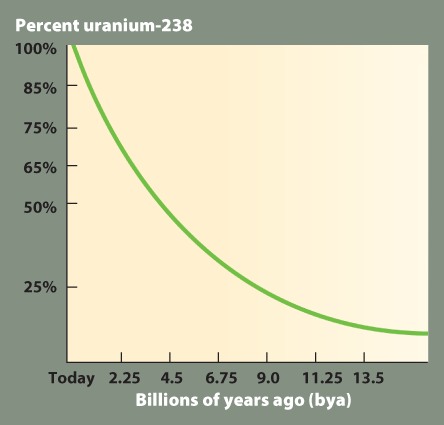 28. Based on the information in the graph, approximately how old are two rocks, one containing 25% uranium-238 and 75% lead, and one containing 50% uranium-238 and 50% lead?  around 2.25 billion years and 4.5 billion years, respectivelyaround 9 billion years and 4.5 billion years, respectivelyaround 1.3 billion years and 2.4 billion years, respectivelyaround 4.5 billion years and 9 billion years, respectivelyThe question cannot be answered with the information provided.Answer: BDQ: What do we know about the history of life on Earth, and how do we know it?Type: Use ItDifficulty: EasyImportant Words/Concepts: radioactive dating29.  The half-life of uranium-238 is 4.5 billion years. Uranium-238 decays to lead-206. You find a rock with 18,000 atoms of uranium-238 and 6,000 atoms of lead-206.  How old is the rock?  1.12 billion years old2.25 billion years old4.45 billion years old6.75 billion years old8.90 billion years oldAnswer: BDQ: What do we know about the history of life on Earth, and how do we know it?Type: Use ItDifficulty: HardImportant Words/Concepts: radioactive dating30.  Where are MOST fossils found?  igneous rocksedimentary rockamberin frozen ice packsin desertsAnswer: BDQ: What do we know about the history of life on Earth, and how do we know it?Type: Know ItDifficulty: EasyImportant Words/Concepts: fossils, sedimentary rock31.  Can radiometric dating be performed on igneous or sedimentary rock?  Why can’t the other type of rock be dated using radiometric methods?Answer: Radiometric dating can only be performed on igneous rock because when the rocks form, they contain a certain number of radioactive isotopes that have not yet decayed.  Sedimentary rocks cannot be dated using radiometric methods because sedimentary rocks are made up of particles from many different rocks of various ages.DQ: What do we know about the history of life on Earth, and how do we know it?Type: Know ItDifficulty: HardImportant Words/Concepts: igneous rock, radiometric dating, sedimentary rock32.  If fossils are most often found in sedimentary rock but sedimentary rock cannot be aged using radiometric methods, then how can a scientist know how old a fossil is?Answer: Scientists can still know how old a fossil is by radiometrically dating the igneous rocks above and below the fossil and estimating the age of the fossil between them.DQ: What do we know about the history of life on Earth, and how do we know it?Type: Know ItDifficulty: EasyImportant Words/Concepts: fossils, radiometric dating, sedimentary rock33.  Which of these is most likely to be used to directly date the age of a fossil? carbon-12uranium-238lead-206carbon-14thorium-234Answer: DDQ: What do we know about the history of life on Earth, and how do we know it?Type: Know ItDifficulty: EasyImportant Words/Concepts: radioactive decay34.  If a rock contains 75% lead-206, you would estimate it to be about ____ billion years old. 13.5 916.7511.25Answer: BDQ: What do we know about the history of life on Earth, and how do we know it?Type: Know ItDifficulty: HardImportant Words/Concepts: radioactive decay35.  If a rock contains 70% uranium-238, you would estimate it to be about ____ billion years old. 13.5 916.752.25DQ: What do we know about the history of life on Earth, and how do we know it?Type: Know ItDifficulty: HardImportant Words/Concepts: radioactive decay36.  What percentage of lead-206 would a 9-billion-year-old rock have?Answer: about 75%DQ: What do we know about the history of life on Earth, and how do we know it?Type: Use ItDifficulty: EasyImportant Words/Concepts: radioactive decay37.  If you don’t know how many radioactive isotope atoms were present at the time a rock was formed, how can you tell how many have decayed since that time?Answer: You can accomplish this by comparing the percentage of the radioactive isotope atoms now present to the percentage of atoms of the end product of the decay.  For example, uranium-238 decays into lead-206.  The decay is at a constant rate, so by comparing percentages to a graph of the decay rate, we can estimate an age of the rock.DQ: What do we know about the history of life on Earth, and how do we know it?Type: Use ItDifficulty: HardImportant Words/Concepts: radioactive decay38.  How likely would it be to find a rock with 90% lead-206?  Explain.Answer: It would not be at all likely. A rock with that much lead-206 would be well over 11 billion years old, which is much older than any estimate of the age of the solar system.DQ: What do we know about the history of life on Earth, and how do we know it?Type: Use ItDifficulty: HardImportant Words/Concepts: radioactive decay39.  Why would it be unlikely to find a rock with 90% lead-206?  Answer: A rock with that much lead-206 would be well over 11 billion years old, which is much older than any estimate of the age of the solar system.DQ: What do we know about the history of life on Earth, and how do we know it?Type: Use ItDifficulty: HardImportant Words/Concepts: radioactive decay40.   Earth is estimated to be around  6,000–8,000 years old.4,000–6,000 years old.4,600,000 years old.4,600,000,000 years old.4,600,000,000,000 years old.Answer: DDQ: What do we know about the history of life on Earth, and how do we know it?Type: Know ItDifficulty: EasyImportant Words/Concepts: evolutionary history41.   This gas began to accumulate between 3 and 2.5 billion years ago.hydrogenoxygenmethaneammoniacarbon dioxideAnswer: BDQ: What do we know about the history of life on Earth, and how do we know it?Type: Know ItDifficulty: EasyImportant Words/Concepts:  evolutionary history42.   The first fossil remains are from this geologic time.  Pre-CambrianCambrianPaleozoicCenozoicMesozoicAnswer: ADQ: What do we know about the history of life on Earth, and how do we know it?Type: Know ItDifficulty: EasyImportant Words/Concepts:  evolutionary history43.  Miller and Urey demonstrated the formation of organic molecules from simulating a primitive Earth atmosphere containing water vapor and the gases carbon dioxide, hydrogen, methane, and ammonia.carbon dioxide, methane, and ammonia.hydrogen, methane, and ammonia.oxygen, hydrogen, methane, and ammonia.oxygen, methane, and ammonia.Answer: CDQ: What do we know about the history of life on Earth, and how do we know it?Type: Know ItDifficulty: HardImportant Words/Concepts:  evolutionary history44.   Which period contains the present day?  TertiaryQuaternaryCambrianCarboniferousCenozoicAnswer: BDQ: What do we know about the history of life on Earth, and how do we know it?Type: Know ItDifficulty: HardImportant Words/Concepts:  evolutionary history45.  Based on the information in the partial geological timeline, which of the following sequences correctly identifies the order in which organisms arose on Earth?vertebrate ancestors, seedless plants on land, amphibians, reptilesvertebrates, insects, seedless plants, reptilesvertebrate ancestors, insects, fungi, reptilesfungi, primitive insects, reptiles, amphibiansNone of the above.Answer: ADQ: What do we know about the history of life on Earth, and how do we know it?Type: Use It Difficulty: Medium Important Words/Concepts: evolutionary history46.   How old are the oldest known fossils?  30–40 million years old400–500 million years old800–900 million years old1–2 billion years old3–4 billion years oldAnswer: EDQ: What do we know about the history of life on Earth, and how do we know it?Type: Know ItDifficulty: EasyImportant Words/Concepts: evolutionary history, fossils47.   All of the following are TRUE of earth’s early atmosphere, EXCEPT ammonia was abundant.hydrogen was abundant.methane was abundant.oxygen was nearly absent.the very first organisms that could survive the early atmosphere were photosynthetic organisms.Answer: EDQ: What do we know about the history of life on Earth, and how do we know it?Type: Know ItDifficulty: HardImportant Words/Concepts: evolutionary history48.  How did the emergence of photosynthetic organisms alter Earth’s early atmosphere?  How did this change influence the evolution of life on Earth?Answer: Photosynthetic organisms produced oxygen as a waste product; thus, oxygen became abundant in Earth’s atmosphere.  As a result, eukaryotic organisms evolved.DQ: What do we know about the history of life on Earth, and how do we know it?Type: Know ItDifficulty: HardImportant Words/Concepts: eukaryotic, evolutionary history49.  The first diverse animal world appeared during the Cambrian explosion.Ordovician explosion.Silurian explosion.Devonian explosion.Carboniferous explosion.Answer: ADQ: What do we know about the history of life on Earth, and how do we know it?Type: Know ItDifficulty: EasyImportant Words/Concepts: Cambrian explosion, evolutionary history50.  The first organisms on land were  plants.insects.fish.amphibians.reptiles.Answer: ADQ: What do we know about the history of life on Earth, and how do we know it?Type: Know ItDifficulty: EasyImportant Words/Concepts: Cambrian explosion, evolutionary history51.  Put the following in order of their evolution. invertebratesalgaeamphibiansbirdsreptilesmammalsinvertebratesalgaevertebratesreptilesamphibiansmammalsalgaeinvertebratesvertebratesreptilesamphibiansmammalsalgaevertebrates amphibiansreptilesmammalsinvertebratesalgaeinvertebratesvertebratesamphibiansreptilesmammalsAnswer: EDQ: What do we know about the history of life on Earth, and how do we know it?Type: Know ItDifficulty: EasyImportant Words/Concepts: evolutionary history52.  How long ago did dinosaurs go extinct?  65,000 years ago650,000 years ago6.5 million years ago65 million years ago650 million years agoAnswer: DDQ: What do we know about the history of life on Earth, and how do we know it?Type: Know ItDifficulty: EasyImportant Words/Concepts: evolutionary history53.  What is punctuated equilibrium?Answer: Punctuated equilibrium is the theory that most species evolve in periodic bursts due to sudden environmental change.DQ: What do we know about the history of life on Earth, and how do we know it?Type: Know ItDifficulty: EasyImportant Words/Concepts: evolutionary history, punctuated equilibrium54.  All of the following statements about the evolution of life on Earth are TRUE, EXCEPT evolution has involved several mass extinctions followed by periods of diversification.the first diversification of animal life occurred during the Cenozoic era.when life colonizes new habitats, it rapidly diversifies into new species.the dinosaurs most likely went extinct when a huge asteroid crashed into Earth.oxygen only became abundant in the atmosphere as a result of the evolution of photosynthetic organisms.Answer: BDQ: What do we know about the history of life on Earth, and how do we know it?Type: Know ItDifficulty: HardImportant Words/Concepts: adaptive radiation, evolutionary history, punctuated equilibrium55.  Humans are currently living in which era?  CenozoicMesozoicPaleozoicCambrianPre-CambrianAnswer: ADQ: What do we know about the history of life on Earth, and how do we know it?Type: Know ItDifficulty: EasyImportant Words/Concepts: evolutionary history57.  Life first began during the _____ period.CambrianArcheanJurassicProterozoicTertiaryAnswer: BDQ: What do we know about the history of life on Earth, and how do we know it?Type: Know ItDifficulty: EasyImportant Words/Concepts: history of the planet58.  During which of the following eras was the planet the warmest?  CambrianTertiaryJurassicTriassicArcheanAnswer: EDQ: What do we know about the history of life on Earth, and how do we know it?Type: Know ItDifficulty: EasyImportant Words/Concepts: history of the planet59.  During which of the following eras did the atmosphere have the least oxygen? CambrianArcheanJurassicCretaceousTertiaryAnswer: BDQ: What do we know about the history of life on Earth, and how do we know it?Type: Know ItDifficulty: EasyImportant Words/Concepts: history of the planet60.  Forests of large seedless plants dominated the planet during the _____ period.CambrianJurassicCretaceousCarboniferousTertiaryAnswer: DDQ: What do we know about the history of life on Earth, and how do we know it?Type: Know ItDifficulty: EasyImportant Words/Concepts: history of the planet61.  When life first began,the planet had a lot of oxygen in the atmosphere and was much warmer.the planet had a lot of oxygen in the atmosphere and was much cooler.the planet had a lot of methane in the atmosphere and was much warmer.the planet had a lot of methane in the atmosphere and was much cooler.the planet had very little oxygen in the atmosphere and was much cooler.Answer: CDQ: What do we know about the history of life on Earth, and how do we know it?Type: Know ItDifficulty: EasyImportant Words/Concepts: history of the planet62.  What percentage of life on the planet died off during the Permian extinction?10%80%75%95%99%Answer: DDQ: What do we know about the history of life on Earth, and how do we know it?Type: Know ItDifficulty: HardImportant Words/Concepts: history of the planet61.  Animal life greatly diversified during the _____ period.CambrianTriassicJurassicProterozoicTertiaryAnswer: ADQ: What do we know about the history of life on Earth, and how do we know it?Type: Know ItDifficulty: HardImportant Words/Concepts: history of the planet62.  Large plant-eating dinosaurs were common during the _____ period.CambrianTertiaryCretaceousCarboniferousJurassicAnswer: EDQ: What do we know about the history of life on Earth, and how do we know it?Type: Know ItDifficulty: HardImportant Words/Concepts: history of the planet63.  Compare today’s temperatures with the temperature of the planet when life first began.Answer: The planet was much hotter when life first began.DQ: What do we know about the history of life on Earth, and how do we know it?Type: Use ItDifficulty: EasyImportant Words/Concepts: history of the planet64.  What is a mass extinction?Answer: A mass extinction is when a large percentage of life forms disappear from the planet.DQ: What do we know about the history of life on Earth, and how do we know it?Type: Use ItDifficulty: EasyImportant Words/Concepts: history of the planet65.  Compare the atmosphere today to the atmosphere when life first began.Answer: The atmosphere had very little oxygen; instead, it had a lot of ammonia, methane, and hydrogen.DQ: What do we know about the history of life on Earth, and how do we know it?Type: Use ItDifficulty: EasyImportant Words/Concepts: history of the planet66.  How could an asteroid striking Earth lead to the death of 60% of the species on the planet?Answer: When the asteroid that made the Chicxulub crater struck Earth, the atmosphere was filled with debris, blocking out much of the Sun for months.  The blocked sunlight led to lower temperatures, which killed off many organisms that could not adapt to the changes.DQ: What do we know about the history of life on Earth, and how do we know it?Type: Use ItDifficulty: HardImportant Words/Concepts: history of the planet67.  What are the causes of mass extinction?Answer: Mass extinction occurs when the planet changes rapidly.  Many things can cause that change—periods of volcanism, asteroids hitting the planet, etc.  When the planet changes that quickly, organisms don’t have time to adapt and therefore they go extinct.DQ: What do we know about the history of life on Earth, and how do we know it?Type: Use ItDifficulty: HardImportant Words/Concepts: history of the planet68. Bison and wildebeest are both large grazing animals with similar adaptations to life on relatively arid grasslands.  Bison are found only in North America; wildebeest are found only in Africa.  Which of the following explains why they share similar adaptations but live on different continents?Their common adaptations are due to the similarities in their environments, but they evolved on separate continents and have always been isolated from one another.Their common adaptations are due to the fact that they both evolved in Africa and later spread to North America.  Bison outcompeted wildebeest in North America, though, and wildebeest outcompeted bison in Africa, leaving them separated from one another.Their common adaptations are due to the fact that they are closely related evolutionarily.  They live in different areas because wildebeest are extinct in North America.Each species evolved on a separate continent, where the arid grasslands in which they lived forced each species to evolve the same adaptations.None of the above.Answer: ADQ: What factors help to explain the distribution of species on Earth? Type: Use It Difficulty: Medium Important Words/Concepts: biogeography, evolutionary history, plate tectonics69. Marsupials are mammals that give birth to premature young and carry them in pouches; examples include kangaroos, wallabies, and opossums.  Most marsupials live in Australia, but one species, the Virginia opossum, occurs in North and South America.  How do you think a marsupial came to be in North and South America when all others are on the opposite side of Earth?Answer: The Virginia opossum came to be in South America because millions of years ago all the continents were connected.  Most marsupials evolved in what is now Australia, but one species, which was living in what is now South America, managed to survive to modern times and became the Virginia opossum.DQ: What factors help to explain the distribution of species on Earth? Type: Use ItDifficulty: EasyImportant Words/Concepts: biogeography, evolutionary history, plate tectonics70. You discover a fossil in an ancient streambed in the southeastern United States of what appears to be an early member of the Camelidae family, which includes camels and llamas.  However, the closest living members of this family are the llamas of South America.  Should you be concerned that you have misidentified the bone?  Why or why not?Answer: No, you do not need to be concerned that you misidentified the bone.  Even though the bone was found in an area not currently inhabited by descendents of that species, it does not mean that the ancient species did not occur there at one time.DQ: What factors help to explain the distribution of species on Earth? Type: Use ItDifficulty: EasyImportant Words/Concepts: biogeography, evolutionary history, plate tectonics71.   Which of the following BEST describes the current distribution of life on Earth?The distribution of species is determined by the current habitat and climate.The distribution of species is determined by the habitat and climate that prevailed millions of years ago.The distribution of species is determined by where species occurred when Earth’s landmasses moved and separated from each other.The distribution of species is determined by ancient and modern barriers to dispersal.All of the above.Answer: EDQ: What factors help to explain the distribution of species on Earth? Type: Know ItDifficulty: EasyImportant Words/Concepts: biogeography, evolutionary history, plate tectonics72.   Why does adaptive radiation occur after a mass extinction?Answer: All of the niches and habitats of the extinct animals are available for colonization.DQ: What factors help to explain the distribution of species on Earth? Type: Use ItDifficulty: EasyImportant Words/Concepts: adaptive radiation73.   The movement of Earth’s crust is termed  volcanism.pangaea.plate tectonics.biogeography.the continental divide.Answer: CDQ: What factors help to explain the distribution of species on Earth? Type: Know ItDifficulty: EasyImportant Words/Concepts: plate tectonics of Earth74.   Write T for true and F for false after each statement.  Penguins may be found close to the equator. Penguins may be found in the Arctic. Polar bears inhabit Antarctica. Polar bears and penguins may once have lived on the same continent. The continents are still moving. Answer: Penguins may be found close to the equator. (T) Penguins may be found in the Arctic. (F)Polar bears inhabit Antarctica. (F)Polar bears and penguins may once have lived on the same continent. (T)The continents are still moving. (T)DQ: What factors help to explain the distribution of species on Earth? Type: Know ItDifficulty: EasyImportant Words/Concepts: plate tectonics of Earth75.  Approximately 245 million years ago, near the end of Paleozoic, Earth’s plates were joined in a land mass called  Rhodinia.Pangaea.Laurasia.Gondwana.Pannotia.Answer: BDQ: What factors help to explain the distribution of species on Earth? Type: Know ItDifficulty: EasyImportant Words/Concepts: plate tectonics of Earth76.   The field of biogeography provides information about the geographic location of a species.the distribution or range of a species.the adaptations of a species over time.the evolutionary history of a species.All of the above.Answer: EDQ: What factors help to explain the distribution of species on Earth? Type: Know ItDifficulty: HardImportant Words/Concepts: biogeography and plate tectonics77.   Plate tectonics influences local climate.distribution of organisms.evolution of species on land.evolution of species near land.All of the above.Answer: EDQ: What factors help to explain the distribution of species on Earth? Type: Know ItDifficulty: HardImportant Words/Concepts: biogeography and plate tectonics78. Millions of years ago, all the continents were one big landmass called ________.  Eventually, however, the continents separated by a geologic process called ________.  Pangaea; plate tectonicsGaia; plate tectonicsPangaea; continental tectonicsGaia; continental tectonicsPangaea; geotectonicsAnswer: ADQ: What factors help to explain the distribution of species on Earth? Type: Know ItDifficulty: EasyImportant Words/Concepts: biogeography, evolutionary history, Pangaea, plate tectonics79.  Although dinosaurs were restricted to warm climates, many dinosaur fossils have been found in Antarctica.  How do you explain this?Answer: Antarctica was not always cold, and millions of years ago it likely had a warm climate hospitable to dinosaurs.  Because of plate tectonics, however, Antarctica eventually moved to the southern hemisphere, where the climate became much colder.DQ: What factors help to explain the distribution of species on Earth? Type: Use ItDifficulty: EasyImportant Words/Concepts: biogeography, evolutionary history, Pangaea, plate tectonics80.   The geologic process that divided the continents is called continental divide.plate tectonics.desertification.continental realignment.continental shift.Answer: BDQ: What factors help to explain the distribution of species on Earth? Type: Know ItDifficulty: EasyImportant Words/Concepts: plate tectonics81.  The continents we recognize today used to be one supercontinent called Oceania.Australasia.Zoolandia.Pangaea.Caladonia.Answer: DDQ: What factors help to explain the distribution of species on Earth? Type: Know ItDifficulty: EasyImportant Words/Concepts: Pangaea, plate tectonics82.  India was an island _____ million years ago. 500165135245Answer: CDQ: What factors help to explain the distribution of species on Earth? Type: Use ItDifficulty: EasyImportant Words/Concepts: geographic changes83.  Why are there no polar bears in the Antarctic?Answer: Polar bears evolved after the Arctic and Antarctic split apart.DQ: What factors help to explain the distribution of species on Earth? Type: Use ItDifficulty: EasyImportant Words/Concepts: geographic changes84.  Why are there no penguins in the Arctic?Answer: Penguins evolved after the Arctic and Antarctic split apart.DQ: What factors help to explain the distribution of species on Earth? Type: Use ItDifficulty: EasyImportant Words/Concepts: geographic changes85.   Of the groups below, which has the greatest number of classified species? invertebrate animalsplantsfungivertebrate animalsprotistsAnswer: ADQ: What are the major groups of organisms, and how are organisms placed in groups? Type: Know ItDifficulty: EasyImportant Words/Concepts:  classification of organisms86. Of the taxonomic categories below, which has the greatest number of organisms or most inclusive category? kingdomdomainphylumclassorder.Answer: BDQ: What are the major groups of organisms, and how are organisms placed in groups? Type: Know ItDifficulty: EasyImportant Words/Concepts:  classification of organisms87. Of the taxonomic categories below, which has the least number of organisms or least inclusive category? kingdomorderdomainphylumclassAnswer: BDQ: What are the major groups of organisms, and how are organisms placed in groups? Type: Know ItDifficulty: EasyImportant Words/Concepts:  classification of organisms88.   Which one of the habitats below would have the most species diversity? tundradeciduous forestpeat bogtropical rain forestdesertAnswer: DDQ: What are the major groups of organisms, and how are organisms placed in groups? Type: Use ItDifficulty: EasyImportant Words/Concepts:  classification of organisms89. Although this group has the least number of identified and classified species, its diversity is really unknown.invertebrate animalsplantsprokaryotesfungivertebrate animalsAnswer: CDQ: What are the major groups of organisms, and how are organisms placed in groups? Type: Use ItDifficulty: EasyImportant Words/Concepts:  classification of organisms90. About 25,000 species of fish have currently been named and identified.  This means that fish make up about what percentage of vertebrate species?10%25%40%50%75%Answer: DDQ: What are the major groups of organisms, and how are organisms placed in groups? Type: Use ItDifficulty: EasyImportant Words/Concepts:  classification of organisms91. For every vertebrate animal species, approximately how many named invertebrate animal species live on Earth?2204405Answer: BDQ: What are the major groups of organisms, and how are organisms placed in groups? Type: Use ItDifficulty: EasyImportant Words/Concepts:  classification of organisms92. You are a scientist who notices great similarity between the spines of a hedgehog and the spines of a porcupine.  When you study their genetics, however, you notice that the set of genes that code for hedgehog spines is a different set of genes than the set that codes for porcupine spines.  You decide this must be an example ofconvergent evolution.divergent evolution.coalescent evolution.unifying evolution.symbiotic evolution.Answer: ADQ: What are the major groups of organisms, and how are organisms placed in groups? Type: Know ItDifficulty: EasyImportant Words/Concepts: convergent evolution93.  Which of the following groups contains the highest number of classified species?  fungiplantsprotistsinvertebratesvertebratesAnswer: DDQ: What are the major groups of organisms, and how are organisms placed in groups? Type: Know ItDifficulty: EasyImportant Words/Concepts: diversity, taxonomy94.  Why do scientists have a difficult time estimating the total number of species on Earth?Answer: Scientists have a difficult time estimating the total number of species on Earth because there are so many, and because many of them have not been described yet.  Furthermore, because prokaryotic organisms can live just about anywhere, the true number of prokaryotes will likely never be known.  DQ: What are the major groups of organisms, and how are organisms placed in groups? Type: Know ItDifficulty: HardImportant Words/Concepts: diversity, taxonomy95.  The total number of classified species known to science is roughly500,000.1 million.2 million.5 million.10 million.Answer: CDQ: What are the major groups of organisms, and how are organisms placed in groups? Type: Know ItDifficulty: HardImportant Words/Concepts: diversity, taxonomy96.  Which of the following places the classification levels of species in the correct order from broadest category to most specific?  kingdomclassorderphylumgenusfamilyspecieskingdomphylumclassorderfamilygenusspecieskingdomphylumorderfamilyclassspeciesgenusphylumkingdomorderclassfamilygenusspeciesphylumfamilyclasskingdomordergenusspeciesAnswer: BDQ: What are the major groups of organisms, and how are organisms placed in groups? Type: Use It Difficulty: Medium Important Words/Concepts: diversity, taxonomy97.  There are more _____ than any other single group of organisms. plantsfungivertebrate animalsinvertebrate animalsbacteria and archaeAnswer: DDQ: What are the major groups of organisms, and how are organisms placed in groups? Type: Know ItDifficulty: EasyImportant Words/Concepts: classification98.  About _____ million organisms on the planet have been formally named. 1005301.84.6Answer: DDQ: What are the major groups of organisms, and how are organisms placed in groups? Type: Know ItDifficulty: EasyImportant Words/Concepts: classification99.  Compare the number of vertebrate animals with the number of invertebrate animals.	Answer: There are many times more invertebrates than vertebrates.DQ: What are the major groups of organisms, and how are organisms placed in groups? Type: Use ItDifficulty: EasyImportant Words/Concepts: classification99.  Compare the number of vertebrate animals with the number of invertebrate animals.  How does this compare to their first appearance on the planet?Answer: There are many times more invertebrates than vertebrates.  Invertebrates have been around much longer on the planet, giving them much more time to radiate evolutionarily.DQ: What are the major groups of organisms, and how are organisms placed in groups? Type: Use ItDifficulty: HardImportant Words/Concepts: classification100.   Which list is organized from most to least inclusive? order, phylum, family, genus, speciesspecies, genus, order, kingdom, domainphylum, class, order, species, kingdomkingdom, phylum, class, order, genusdomain, phylum, kingdom, class, speciesAnswer: DDQ: What are the major groups of organisms, and how are organisms placed in groups? Type: Know It Difficulty: EasyImportant Words/Concepts:  the hierarchy of classification101.   Place in order from least to most inclusive. speciesclasskingdomgenusfamilyphylumdomainorderAnswer: A, D, E, H, B, F, C, GDQ: What are the major groups of organisms, and how are organisms placed in groups? Type: Know It Difficulty: EasyImportant Words/Concepts:  the hierarchy of classification102.   Place in order from least to most inclusive.HominidaeChordataEukaryaHomo sapiensMammaliaPrimateAnimaliaHomoAnswer: D, H, A, F, E, B, G, CDQ: What are the major groups of organisms, and how are organisms placed in groups? Type: Know It Difficulty: HardImportant Words/Concepts:  the hierarchy of classification103.   Match up the terms:Hominidae			__ genus Chordata			__ kingdom Eukarya			__ class Sapiens			__ order Mammalia			__ domain Primate			__ species Animalia			__ phylum Homo			__ family answer:Hominidae			__ genus (H)Chordata			__ kingdom (G)Eukarya			__ class (E)Sapiens			__ order (F)Mammalia			__ domain (C) Primate			__ species (D)Animalia			__ phylum (B)Homo			__ family (A)DQ: What are the major groups of organisms, and how are organisms placed in groups? Type: Know It Difficulty: HardImportant Words/Concepts:  the hierarchy of classificationUse the following table for Questions 104 through 106.104.   The scientific name for every organism consists of the names of the order and family.family and genus.genus and species.class and order.family and species.Answer: CDQ: What are the major groups of organisms, and how are organisms placed in groups? Type: Know It Difficulty: EasyImportant Words/Concepts: taxonomy105. You are a scientist classifying a new species of bird.  You realize, however, that you made a mistake when classifying the bird.  Which of the following categories is the most likely to be WRONG?  phylumclassorderfamilygenusAnswer: EDQ: What are the major groups of organisms, and how are organisms placed in groups? Type: Use It Difficulty: EasyImportant Words/Concepts: taxonomy106.  Which of the following is the largest level of classification? ordergenusfamilyphylumkingdomAnswer: EDQ: What are the major groups of organisms, and how are organisms placed in groups? Type: Know It Difficulty: EasyImportant Words/Concepts: classification107.  All organisms that produce milk and are covered in fur arecarnivores.primates.invertebrates.members of the genus Homo.mammals.Answer: EDQ: What are the major groups of organisms, and how are organisms placed in groups? Type: Know It Difficulty: EasyImportant Words/Concepts: classification108.  Which of the following is the smallest level of classification? ordergenusfamilyphylumspeciesAnswer: EDQ: What are the major groups of organisms, and how are organisms placed in groups? Type: Know It Difficulty: EasyImportant Words/Concepts: classification109. Members of a(n) _______ are MORE closely related to each other than members of a genus.orderkingdomfamilyphylumspeciesAnswer: EDQ: What are the major groups of organisms, and how are organisms placed in groups? Type: Know It Difficulty: HardImportant Words/Concepts: classification110. Members of a(n) _______ are LESS closely related to each other than members of a class. ordergenusfamilyphylumspeciesAnswer: DDQ: What are the major groups of organisms, and how are organisms placed in groups? Type: Know It Difficulty: HardImportant Words/Concepts: classification111. Put these in order, starting with the smallest group:  species, family, kingdom, phylum, order, genus, class.Answer: species, genus, family, order, class, phylum, kingdomDQ: What are the major groups of organisms, and how are organisms placed in groups? Type: Use ItDifficulty: EasyImportant Words/Concepts: classification112.   Phylogeny is the study of evolutionary history among groups of organisms.the distribution of living organism on Earth.classification of living organisms.the species richness of an ecosystem.convergent evolution.Answer: ADQ: What are the major groups of organisms, and how are organisms placed in groups? Type: Know It Difficulty: EasyImportant Words/Concepts: evolutionary trees113.   The five kingdoms have been reassigned into three domains based on  shared traits.DNA homology.comparative anatomy.embryology.animals or monera.Answer: BDQ: What are the major groups of organisms, and how are organisms placed in groups? Type: Know It Difficulty: EasyImportant Words/Concepts: evolutionary trees114.   The domain Eukarya includes  archaea, fungi, plants, and animals.bacteria, fungi, plants, and animals.monera, fungi, plants, and animals.plants, fungi, animals, and protists.protists, monera, plants, fungi, and animals,Answer: DDQ: What are the major groups of organisms, and how are organisms placed in groups? Type: Know It Difficulty: EasyImportant Words/Concepts: evolutionary trees115.   Humans belong is which domain?  ProkaryaHominidae Archaea AnimaliaEukaryaAnswer: EDQ: What are the major groups of organisms, and how are organisms placed in groups? Type: Know It Difficulty: EasyImportant Words/Concepts: evolutionary treesUse this evolutionary tree of humans and their closest relatives to answer Question 116. 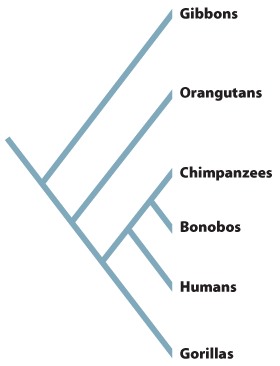 116.   After chipanzees and bonobos, to whom are humans most closely related?gibbonsorangutansgorillasgorillas and orangutans equallygibbons and orangutans equallyAnswer: CDQ: What are the major groups of organisms, and how are organisms placed in groups? Type: Use It Difficulty: Medium Important Words/Concepts: evolutionary trees117. Which of the following BEST describes the three domains of life and their evolutionary relationships?Prokarya and Archaea both consist of prokaryotic organisms, so they are more closely related to each other than either is to Eukarya.Prokarya and Archaea both consist of prokaryotic organisms, but archaea is more closely related to Eukarya than it is to Prokarya.Prokarya consists of prokaryotes, while both Archaea and Eukarya consist of eukaryotes.  Archaea and Eukarya are more closely related to each other than either is to Prokarya.Prokarya consists of prokaryotes, while both Archaea and Eukarya consist of eukaryotes.  Prokarya, however, is more closely related to Eukarya than either is to Archaea.None of the above.Answer: BDQ: What are the major groups of organisms, and how are organisms placed in groups? Type: Use It Difficulty: Medium Important Words/Concepts: evolutionary trees118. Which type of evolutionary tree is most useful to scientists, a tree based on similarity of appearance or phylogeny?  Explain your answer and be sure to include the definition of phylogeny.Answer: An evolutionary tree based on phylogeny is most useful because phylogeny reflects the evolutionary history of a species or group of species.  Without such a tree, species that look alike due to convergent evolution might be placed in the same category.DQ: What are the major groups of organisms, and how are organisms placed in groups? Type: Use ItDifficulty: HardImportant Words/Concepts: phylogentic tree, taxonomy119.  All of the following are true of phylogenetic trees, EXCEPT more primitive species are near the bottom, while more modern species are at the tips.a node represents the last common ancestor of the species above that point in the tree.phylogenetic trees show the evolutionary relationships among species.DNA evidence has been very useful in determining relationships among species.extinct species are never included in phylogenetic trees.Answer: EDQ: What are the major groups of organisms, and how are organisms placed in groups? Type: Know ItDifficulty: EasyImportant Words/Concepts: phylogentic tree, taxonomy120. Based on the phylogenetic tree below, all of the following are TRUE statements, EXCEPTopossums are more closely related to cows than they are to the platypus.mice and rats share a more recent common ancestor with humans, chimps, and monkeys than mice and rats share with horses and dogs.mice and rats are more closely related to horses and dogs than they are to opossums.horses and dogs are most closely related to the opossum.humans and chimps are more closely related to each other than they are to other monkeys.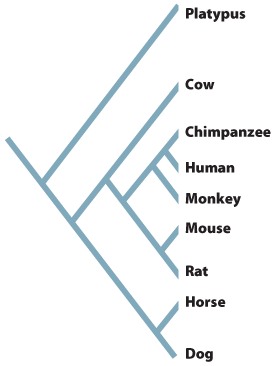 Answer: DDQ: What are the major groups of organisms, and how are organisms placed in groups? Type: Use ItDifficulty: HardImportant Words/Concepts: phylogentic tree, taxonomy121.  Is a bird more closely related to a crocodile or an anole lizard? Explain.Answer: The bird and the crocodile share a more recent ancestor; so they are more closely related.DQ: What are the major groups of organisms, and how are organisms placed in groups? Type: Use ItDifficulty: EasyImportant Words/Concepts: relationships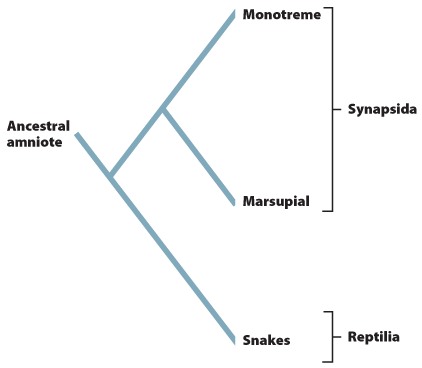 122. Based on the diagram above, compare how closely related monotremes and snakes are to marsupials.Answer: Monotremes and marsupials share a synapsid ancestor as their closest relative.  The closest ancestor snakes and marsupials share is the ancestral amniote, making them much less related to marsupials.DQ: What are the major groups of organisms, and how are organisms placed in groups? Type: Use ItDifficulty: EasyImportant Words/Concepts: relationships123.   The three domains have been identified by a comparison between organisms of  transfer RNA.messenger RNA.ribosomal RNA. amino acids.proteins.Answer: CDQ: What are the major groups of organisms, and how are organisms placed in groups? Type: Know It Difficulty: HardImportant Words/Concepts: Archaea, bacteria, Eukarya, phylogentic tree, taxonomy124.   List the three currently recognized domains of life.Answer: Bacteria, Archaea, and EukaryaDQ: What are the major groups of organisms, and how are organisms placed in groups? Type: Know ItDifficulty: EasyImportant Words/Concepts: Archaea, bacteria, Eukarya, phylogentic tree, taxonomy125.   Humans and other mammals belong to which of the following domains?  ArchaeaBacteriaEukaryaMoneraProtistaAnswer:CDQ: What are the major groups of organisms, and how are organisms placed in groups? Type: Know ItDifficulty: EasyImportant Words/Concepts: Eukarya, phylogentic tree, taxonomy126. Domain Eukarya contains four major taxonomic groups.  List at least three of them.Answer:protistsplantsfungianimalsDQ: What are the major groups of organisms, and how are organisms placed in groups? Type: Know ItDifficulty: HardImportant Words/Concepts: Eukarya, phylogentic tree, taxonomy127.   Which of the following is a TRUE statement about the three domains of life?  Prokaryotic life forms are only found in the bacteria domain.Fungi are found in the Archaea domain.Some animals are found in the Bacteria domain.Some eukaryotic cells are found in the Archaea domain.Archaea are more closely related to Eukarya than they are to Bacteria.Answer: EDQ: What are the major groups of organisms, and how are organisms placed in groups? Type: Know ItDifficulty: HardImportant Words/Concepts: Archaea, Bacteria, Eukarya, phylogentic tree, taxonomy128.   There are ____ domains. 1234Answer: CDQ: What are the major groups of organisms, and how are organisms placed in groups? Type: Know ItDifficulty: EasyImportant Words/Concepts: domainsPallid batGreat white sharkManta rayKingdomAnimalsAnimalsAnimalsPhylumChordataChordataChordataClassMammalia (mammals)Chondrichthyes (cartilaginous fishes)Chondrichthyes (cartilaginous fishes)OrderChiropteraLamniformesMyliobatiformesFamilyVespertilionidaeLamnidaeMylobatidaeGenusAntrozousCarcharodonMantaSpeciesA. pallidusC. carchariasM. birostris